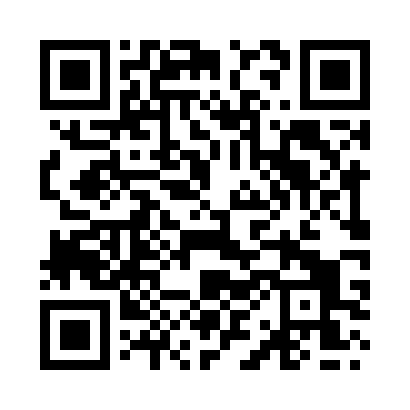 Prayer times for Grizebeck, Cumbria, UKMon 1 Jul 2024 - Wed 31 Jul 2024High Latitude Method: Angle Based RulePrayer Calculation Method: Islamic Society of North AmericaAsar Calculation Method: HanafiPrayer times provided by https://www.salahtimes.comDateDayFajrSunriseDhuhrAsrMaghribIsha1Mon3:004:441:176:599:4911:332Tue3:014:451:176:599:4911:333Wed3:014:451:176:599:4811:334Thu3:024:461:176:599:4811:325Fri3:024:471:176:599:4711:326Sat3:034:481:186:589:4611:327Sun3:034:491:186:589:4611:328Mon3:044:501:186:589:4511:319Tue3:054:521:186:579:4411:3110Wed3:054:531:186:579:4311:3011Thu3:064:541:186:579:4211:3012Fri3:074:551:186:569:4111:3013Sat3:074:561:196:569:4011:2914Sun3:084:581:196:559:3911:2915Mon3:094:591:196:549:3811:2816Tue3:105:011:196:549:3611:2717Wed3:105:021:196:539:3511:2718Thu3:115:031:196:539:3411:2619Fri3:125:051:196:529:3311:2620Sat3:135:061:196:519:3111:2521Sun3:135:081:196:509:3011:2422Mon3:145:091:196:499:2811:2323Tue3:155:111:196:499:2711:2324Wed3:165:131:196:489:2511:2225Thu3:165:141:196:479:2411:2126Fri3:175:161:196:469:2211:2027Sat3:185:171:196:459:2011:1928Sun3:195:191:196:449:1811:1929Mon3:205:211:196:439:1711:1830Tue3:215:221:196:429:1511:1731Wed3:215:241:196:419:1311:16